Technika és életvitel óravázlatOsztály: 2. osztályTantárgy: Technika és életvitelTantárgyi kapcsolódás: Magyar nyelv és irodalom, KörnyezetismeretTéma: Illusztráció készítése, újrafelhasználható anyagok a környezetünkbenMunkaforma: frontális, egyéniFelhasznált eszközök: Szitakötő folyóirat 2013/24. száma, feleslegessé vált/sérült CD lemezek, színes papír, ragasztó, ollóAz óra menete:Mellékletek: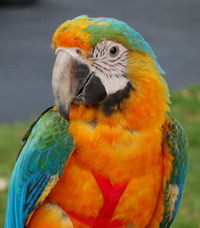 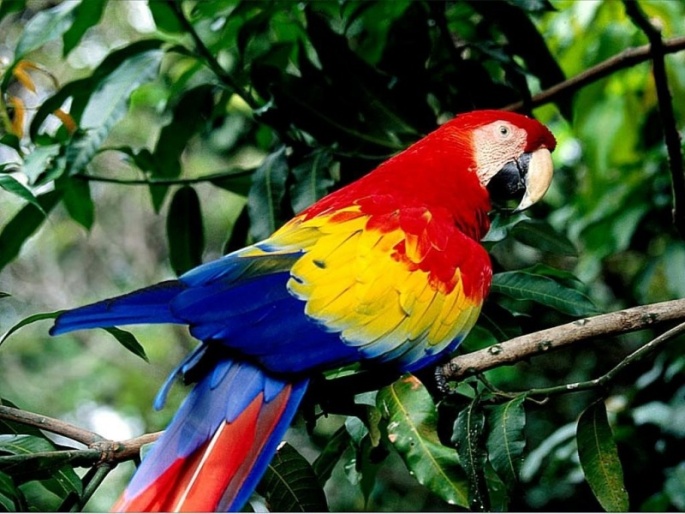 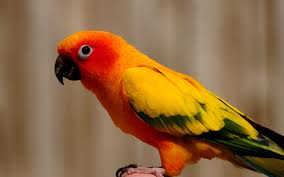 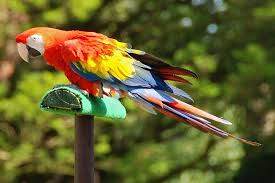 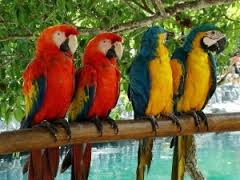 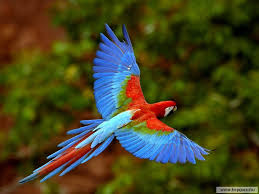 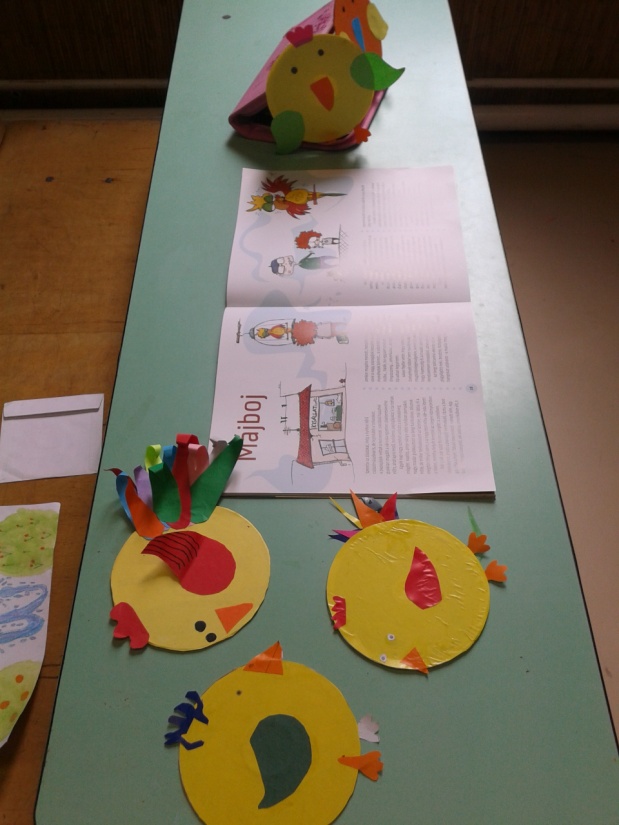 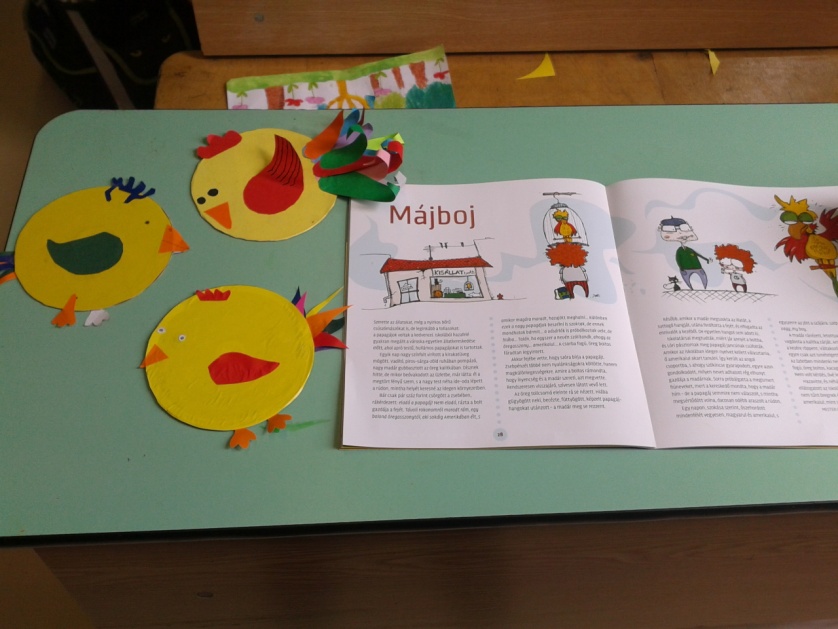 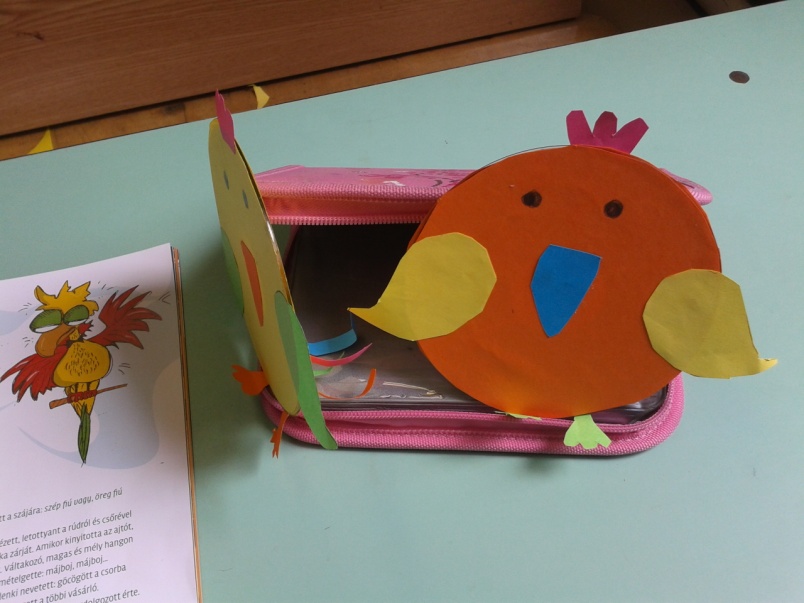 Tartalom, tevékenységekFejlesztendő területekIdő Bevezetés:Beszélgetés: kinek van otthon háziállata, madara, miért szereti, hogyan gondoskodik róla, hogy kapott nevet?Anyanyelvi kommunikáció, szókincsbővítés, emlékezet, ok-okozati összefüggések feltárása5 percFő rész:Szitakötő folyóiratból a történet felolvasásaHogy képzeled el a szereplőket? Hogy nézhet ki a papagáj, milyen színek jutnak eszedbe?Anyanyelvi kommunikáció, szókincsbővítés,megfigyelés, összehasonlítás,10 percFolyóirat illusztrációjának, színes képeknek papagáj megnézéseMegfigyelés, összehasonlítás2 percKészítse el mindenki a maga által elképzelt papagájt:CD lemez beborítása színes papírralszárny, lábak, tollak, szemek, csőr elkészítéseKézügyesség, finommotorika, eszközök használata25 percÉrtékelés:Szóban, melyik tetszik a leginkább, miért? A legügyesebb alkotások faliújságra kiállítjuk.Önértékelés, társak értékelése,3 perc